1.- Marco normativoEste documento se presenta con fundamento en lo establecido en los numerales 40 y 44, de los Criterios para elaborar, dictaminar, aprobar y dar seguimiento a los programas derivados del Plan Nacional de Desarrollo 2019-2024, emitidos por la Secretaría de Hacienda y Crédito Público, los cuales señalan lo siguiente:40.- Las dependencias y entidades serán responsables de cumplir los programas en cuya ejecución participen y de reportar sus avances.44.- Asimismo, deberán integrar y publicar anualmente, en sus respectivas páginas de Internet, en los términos y plazos que establezca la Secretaría, un informe sobre el avance y los resultados obtenidos durante el ejercicio fiscal inmediato anterior en el cumplimiento de los Objetivos prioritarios y de las Metas de bienestar contenidas en los programas.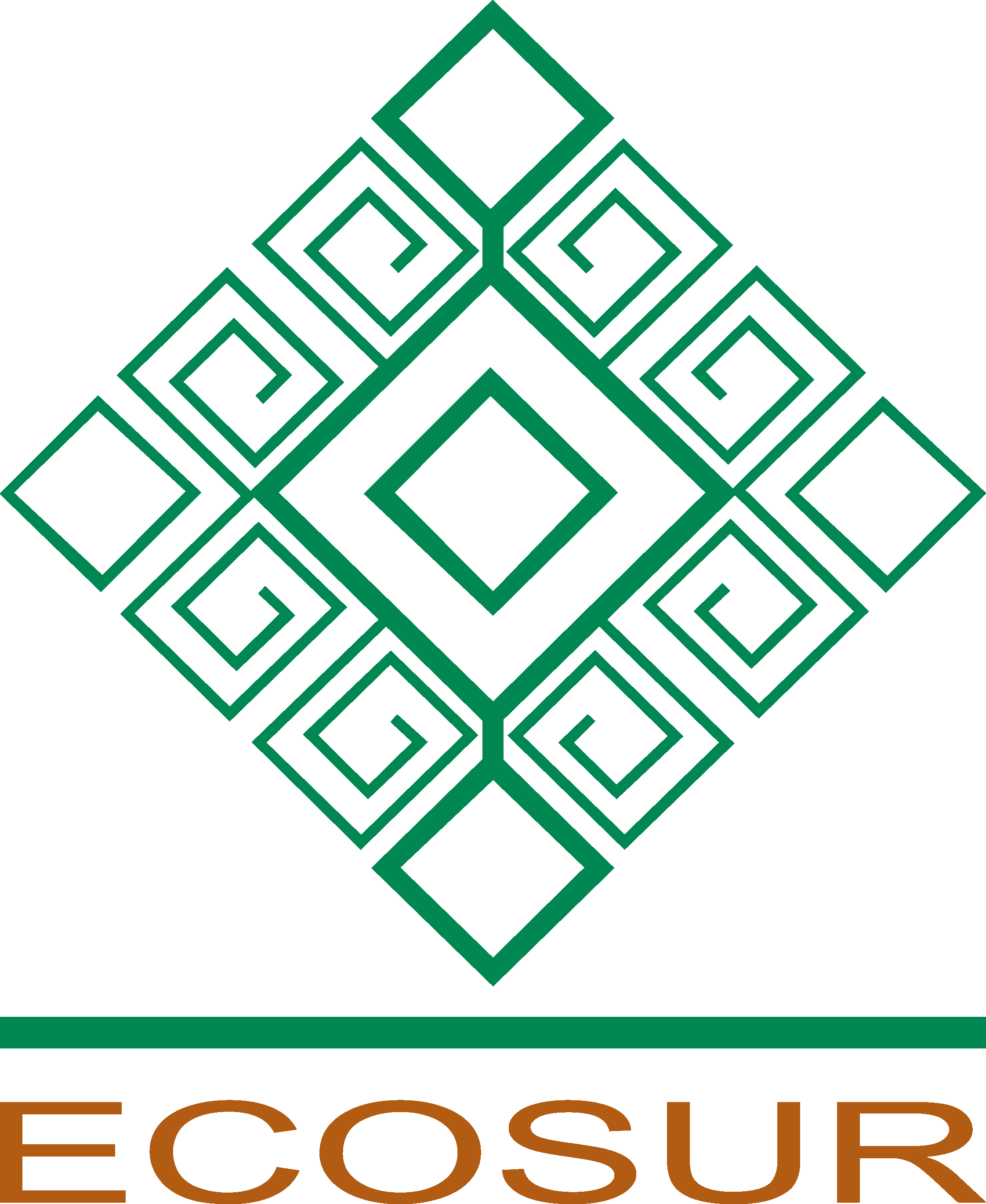 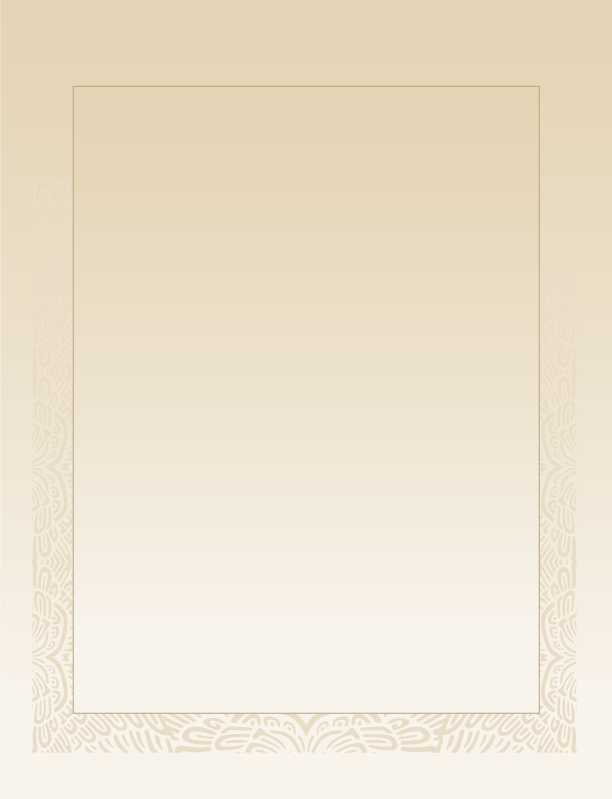 